Hospoda „U Zdeňka“ Vavřineč  Nabídka obědů na týden 2. – 6. 11. 2020Jméno:							Adresa:Pondělí            Úterý Středa ČtvrtekPátek	         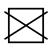 Zvolené menu zakřížkujteNa co bych měl (a) příště chuť? _______________________________________MENU 3 je celotýdenníAlergenyCenaPolévka     Gulášová1Menu 1Vepřový plátek, NIVA nebo SÝR, brambor                             (škrtněte)1,785,-KčPolévkaCibulačka9Menu 1Smažený hermelín, brambor, tatarka1,3,785,-Kč Menu 2Vepřové ledvinky na cibulce, rýže185,-KčMenu 3PolévkaBramborová1,9Menu 1Segedinský guláš, knedlík 1,3,785,-Kč Menu 2Šunková klobása, sázené vejce, čočka1,385,-Kč Menu 3PolévkaCelerová9Menu 1Hovězí na houbách, knedlík 1,385,-Kč Menu 2Sekaný řízek se sýrem, bramborová kaše, okurka1,3,785,-Kč Menu 3Polévka   Pórková s vejcem1,3Menu 1Moravský vrabec, bramborový knedlík, špenát1,385,-Kč Menu 2Kuřecí v sýrové omáčce, těstoviny 1,3,785,-Kč Menu 3